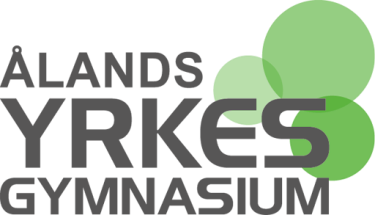 Gymnasieexamen inom informations- och kommunikationsteknikDATANOMYRKESPROV I EXAMENSDELEN 
ARBETE MED SERVICEUPPGIFTERSkriftlig information och planStuderande: _____________________________________________________________   Klass: _______________________
LIA plats: _________________________________________________________________________________________________Examensdelen Arbete med serviceuppgifter 25 kpDu ska lära dig och visa att du kan:vara verksam inom verksamhetsprocessen i någon organisation och där identifiera, skildra och dokumentera de centrala verksamhetsprocesserna och intressenterna inom affärsverksamhetenanvända olika program för verktyg och kommunikation i ditt arbeteanvända virtuella verktyg för sociala medier för att effektivisera affärsverksamhetensköta en servicesituation och där planera och förbereda servicesituationenbetjäna kunderta hand om åtgärderna efter servicesituationenutföra arbetsuppgifter som hör samman med den informationstekniska implementeringen och underhållet av den interna kommunikationen och kundkommunikationen och då kommunicera elektroniskt och skriftligt utarbeta, underhålla och bearbeta statistik och rapporterunderhålla den information som finns i databaser och datanätverkDessa krav på vad du ska kunna är svåra att tolka. Vad är meningen att du ska kunna? Hur ska du visa att du kan allt detta? Hur ska du kunna lära dig det du behöver om du inte förstår vad det är som efterfrågas? Alla sådana frågor kommer vi att gå igenom i skolan. Examensdelens teoretiska innehåll och delmål, är planerade just för att du ska få den kunskap du behöver för att klara av kunskapsmålen. Information om att visa yrkesskicklighet, yrkesprovet:För att få göra yrkesprov och gå på LIA, måste samtliga studiemoment vara godkända. Du får inte ha EJ eller avbrutna kurser i den aktuella examensdelen. Alla studier innan LIA-perioden måste vara godkända. Du visar ditt kunnande i ett yrkesprov. Under yrkesprovet ska du visa att du i en verksamhet, ett företag eller en organisation, som sysslar med examensdelens tema, kan allt som efterfrågas i bedömningskriterierna. Du ska visa att du kan planera arbetet, utföra arbetet enligt fastställda mål på ett effektivt och framgångsrikt sätt. Platsen där du visar din yrkesskicklighet är din LIA-plats (Lärande i arbete = LIA) och det kan vara till exempel en butik, ett kontor, ett företag, en kommun, en förening, en bank, ett försäkringsbolag, ett informationscenter, ett lager eller motsvarande.Du kommer att ha en lärare som handledare/bedömare och en person på din LIA-plats som är din handledare/bedömare där.Under yrkesprovet är två bedömare med, en person från din LIA-plats och en person från skolan. Under yrkesprovet måste du visa att du kan allt som krävs i examensdelen.   Yrkesprovet kan fortsättas på en annan gång om du på det första yrkesprovet inte kan visa allt som krävs. Det är inte något vi rekommenderar, men kan göras i nödfall.Om du inte kan visa allt som krävs på din LIA-plats eller under ett yrkesprov, kan du visa på andra sätt att du kan. Till exempel genom att komplettera med olika dokument, inspelningar eller presentationer. Du kan inte låta bli att bemöta ett bedömningskriterium, bara för att det inte går att visa under yrkesprovet eller på LIA-platsen. Du måste självständigt se till att du kan och bevisa att du kan, det som efterfrågas i alla punkter.
Du ska kunna använda de arbetsmetoder och redskap som finns på din arbetsplats. Du ska kunna fungera i olika arbetssituationer och hantera de arbetsuppgifter som utförs på LIA-platsen. Du ska planera ditt yrkesprov i god tid för att kunna genomföra provet med bästa möjliga resultat. Du är ansvarig för att din plan för yrkesprovet blir gjord. Du måste ha en yrkesprovsplan klar och utdelad till dina bedömare, innan yrkesprovet.Yrkesprovet bedöms av två personer, en lärare och en anställd från LIA-platsen. Bedömningsskalan är underkänd U, nöjaktig N1, god G2 och berömliga B3. Skillnaden mellan vitsorden beskrivs i bedömningskriterierna. Varje examensdel har egna bedömningskriterier. Bedömningskriterierna är uppbyggda på ett likadant sätt för varje examensdel. Första delen handlar om arbetsprocesser, andra delen handlar om arbetsmetoder- och redskap, tredje delen handlar om kunskap och fjärde delen handlar om nyckelkompetenser för livslångt lärande. Innehållet i examensdelarnas bedömningskriterier är ibland olika och ibland lika. Skillnaden mellan vitsorden N1, G2 och B3 är att man på N1-nivå klarar av sitt arbete med handledning, på G2-nivån klarar man av sitt arbete självständigt och på B3-nivå kan man dessutom klara av oförutsedda problem, man kan utveckla arbetet och även reflektera över sin egen arbetsinsats.Nu följer en uppräkning av examensdelens olika bedömningskriterier. De är olika färdigheter och kunskaper som du måste behärska för att kunna få examensdelen godkänd. Du får vitsord N1, G2 eller B3 och du kan se vad som krävs för de olika vitsorden i listan som följer. Den teoretiska undervisningen ska förbereda dig och ge dig kunskap. Under yrkesproven ska du visa att du kan allt som examensdelen kräver.
De olika bedömningskriterierna (vilka saker du ska visa att du kan) är:Behärskande av arbetsprocessenPlaneringGenomförandeUtvärdering av möjligheterna att verka som företagareInitiativförmåga och företagsamhetTestningDokumentationEffektiv och resultatrik verksamhetOmsorg om arbetshälsanAktivt medborgarskap och olika kulturerBehärskande av arbetsmetoder, -redskap och –materialBehärskande av arbetsmetoder och redskapAnvändning av databaser och datanätAnvändning av sociala medierAnvändning av tillämpningsprogramMaterialhanteringSpråkkunskaper för svenskspråkigaSpråkkunskaper för studerande med annat modersmål 
Behärskande av den kunskap som ligger till grund för arbetetVerksamhet i den informations- och kommunikationstekniska verksamhetsmiljönOmsorg om arbetsmiljönVerksamhet i arbetet och i arbetsgemenskapenPlanering och förberedelse för servicesituationenAtt fungera i en servicesituationAtt sköta uppföljningenUtvärdering av möjligheterna till produktifiering av kunnandetUtvärdering av företagsverksamheten inom branschen
Nyckelkompetenser för livslångt lärandeLärande och problemlösningInteraktion och samarbeteYrkesetikHälsa säkerhet och funktionsförmågaDessa kriterier listas nedan enligt vitsord, vad som krävs av studeranden för att uppnå vitsord N1, G2 eller B3. För att visa att du kan det som efterfrågas, ska du planera ditt yrkesprov. Du utför ditt yrkesprov på din LIA-plats. Du ska fundera hur du kan visa att du kan, med hjälp av din LIA-plats. Ditt yrkesprov genomför du i enlighet med din yrkesprovsplan. Bedömningskriterierna är inte tydliga, utan du måste ”översätta” dem så att du kan visa på ditt sätt att du kan. Den studerande påvisar sitt kunnande i ett yrkesprov genom att arbeta genom att arbeta med olika informations- och kommunikationstekniska serviceuppgifter.Bedömningskriterier i examensdelen Arbete med serviceuppgifterBehärskande av arbetsprocessen
1a. PlaneringDin YP-plan – skriv fritt formuleratHur, när och var har du lärt dig detta? Hur, när och var har du gjort detta?
Hur gör man detta på din LIA-plats? Ta med foton, bilagor, papper, uppsatser, manualer, skrifter mm som är av relevans.1b. GenomförandeDin YP-plan – skriv fritt formuleratHur, när och var har du lärt dig detta? Hur, när och var har du gjort detta?
Hur gör man detta på din LIA-plats? Ta med foton, bilagor, papper, uppsatser, manualer, skrifter mm som är av relevans.1c. Utvärdering av möjligheterna att verka som företagareDin YP-plan – skriv fritt formuleratHur, när och var har du lärt dig detta? Hur, när och var har du gjort detta?
Hur gör man detta på din LIA-plats? Ta med foton, bilagor, papper, uppsatser, manualer, skrifter mm som är av relevans.1d. Initiativförmåga och företagsamhetDin YP-plan – skriv fritt formuleratHur, när och var har du lärt dig detta? Hur, när och var har du gjort detta?
Hur gör man detta på din LIA-plats? Ta med foton, bilagor, papper, uppsatser, manualer, skrifter mm som är av relevans.1e. TestningDin YP-plan – skriv fritt formuleratHur, när och var har du lärt dig detta? Hur, när och var har du gjort detta?
Hur gör man detta på din LIA-plats? Ta med foton, bilagor, papper, uppsatser, manualer, skrifter mm som är av relevans.1f. DokumentationDin YP-plan – skriv fritt formuleratHur, när och var har du lärt dig detta? Hur, när och var har du gjort detta?
Hur gör man detta på din LIA-plats? Ta med foton, bilagor, papper, uppsatser, manualer, skrifter mm som är av relevans.1g. Effektiv och resultatrik verksamhetDin YP-plan – skriv fritt formuleratHur, när och var har du lärt dig detta? Hur, när och var har du gjort detta?
Hur gör man detta på din LIA-plats? Ta med foton, bilagor, papper, uppsatser, manualer, skrifter mm som är av relevans.1h. Omsorg om arbetshälsanDin YP-plan – skriv fritt formuleratHur, när och var har du lärt dig detta? Hur, när och var har du gjort detta?
Hur gör man detta på din LIA-plats? Ta med foton, bilagor, papper, uppsatser, manualer, skrifter mm som är av relevans.1i. Aktivt medborgarskap och olika kulturerDin YP-plan – skriv fritt formuleratHur, när och var har du lärt dig detta? Hur, när och var har du gjort detta?
Hur gör man detta på din LIA-plats? Ta med foton, bilagor, papper, uppsatser, manualer, skrifter mm som är av relevans.Behärskande av arbetsmetoder, -redskap och material2a. Behärskande av arbetsmetoder och -redskapDin YP-plan – skriv fritt formuleratHur, när och var har du lärt dig detta? Hur, när och var har du gjort detta?
Hur gör man detta på din LIA-plats? Ta med foton, bilagor, papper, uppsatser, manualer, skrifter mm som är av relevans.2b. Användning av databaser och datanätDin YP-plan – skriv fritt formuleratHur, när och var har du lärt dig detta? Hur, när och var har du gjort detta?
Hur gör man detta på din LIA-plats? Ta med foton, bilagor, papper, uppsatser, manualer, skrifter mm som är av relevans.2c. Användning av sociala medierDin YP-plan – skriv fritt formuleratHur, när och var har du lärt dig detta? Hur, när och var har du gjort detta?
Hur gör man detta på din LIA-plats? Ta med foton, bilagor, papper, uppsatser, manualer, skrifter mm som är av relevans.2d. Användning av tillämpningsprogramDin YP-plan – skriv fritt formuleratHur, när och var har du lärt dig detta? Hur, när och var har du gjort detta?
Hur gör man detta på din LIA-plats? Ta med foton, bilagor, papper, uppsatser, manualer, skrifter mm som är av relevans.2e. MaterialhanteringDin YP-plan – skriv fritt formuleratHur, när och var har du lärt dig detta? Hur, när och var har du gjort detta?
Hur gör man detta på din LIA-plats? Ta med foton, bilagor, papper, uppsatser, manualer, skrifter mm som är av relevans.2f. Språkkunskaper för svenskspråkigaDin YP-plan – skriv fritt formuleratHur, när och var har du lärt dig detta? Hur, när och var har du gjort detta?
Hur gör man detta på din LIA-plats? Ta med foton, bilagor, papper, uppsatser, manualer, skrifter mm som är av relevans.2g. Språkkunskaper för studerande med annat modersmålDin YP-plan – skriv fritt formuleratHur, när och var har du lärt dig detta? Hur, när och var har du gjort detta?
Hur gör man detta på din LIA-plats? Ta med foton, bilagor, papper, uppsatser, manualer, skrifter mm som är av relevans.Behärskande av den kunskap som ligger till grund för arbetet3a. Verksamhet i den informations- och kommunikationstekniska verksamhetsmiljönDin YP-plan – skriv fritt formuleratHur, när och var har du lärt dig detta? Hur, när och var har du gjort detta?
Hur gör man detta på din LIA-plats? Ta med foton, bilagor, papper, uppsatser, manualer, skrifter mm som är av relevans.3b. Omsorg om arbetsmiljönDin YP-plan – skriv fritt formuleratHur, när och var har du lärt dig detta? Hur, när och var har du gjort detta?
Hur gör man detta på din LIA-plats? Ta med foton, bilagor, papper, uppsatser, manualer, skrifter mm som är av relevans.3c. Verksamhet i arbetet och i arbetsgemenskapenDin YP-plan – skriv fritt formuleratHur, när och var har du lärt dig detta? Hur, när och var har du gjort detta?
Hur gör man detta på din LIA-plats? Ta med foton, bilagor, papper, uppsatser, manualer, skrifter mm som är av relevans.3d. Planering av och förberedelse för servicesituationenDin YP-plan – skriv fritt formuleratHur, när och var har du lärt dig detta? Hur, när och var har du gjort detta?
Hur gör man detta på din LIA-plats? Ta med foton, bilagor, papper, uppsatser, manualer, skrifter mm som är av relevans.3e. Att fungera i en servicesituationDin YP-plan – skriv fritt formuleratHur, när och var har du lärt dig detta? Hur, när och var har du gjort detta?
Hur gör man detta på din LIA-plats? Ta med foton, bilagor, papper, uppsatser, manualer, skrifter mm som är av relevans.3f. Att sköta uppföljningenDin YP-plan – skriv fritt formuleratHur, när och var har du lärt dig detta? Hur, när och var har du gjort detta?
Hur gör man detta på din LIA-plats? Ta med foton, bilagor, papper, uppsatser, manualer, skrifter mm som är av relevans.3g. Utvärdering av möjligheterna till produktifiering av kunnandetDin YP-plan – skriv fritt formuleratHur, när och var har du lärt dig detta? Hur, när och var har du gjort detta?
Hur gör man detta på din LIA-plats? Ta med foton, bilagor, papper, uppsatser, manualer, skrifter mm som är av relevans.3h. Utvärdering av företagsverksamheten inom branschenDin YP-plan – skriv fritt formuleratHur, när och var har du lärt dig detta? Hur, när och var har du gjort detta?
Hur gör man detta på din LIA-plats? Ta med foton, bilagor, papper, uppsatser, manualer, skrifter mm som är av relevans.Nyckelkompetenser för livslångt lärande4a. Lärande och problemlösningDin YP-plan – skriv fritt formuleratHur, när och var har du lärt dig detta? Hur, när och var har du gjort detta?
Hur gör man detta på din LIA-plats? Ta med foton, bilagor, papper, uppsatser, manualer, skrifter mm som är av relevans.4b. Interaktion och samarbeteDin YP-plan – skriv fritt formuleratHur, när och var har du lärt dig detta? Hur, när och var har du gjort detta?
Hur gör man detta på din LIA-plats? Ta med foton, bilagor, papper, uppsatser, manualer, skrifter mm som är av relevans.4c. YrkesetikDin YP-plan – skriv fritt formuleratHur, när och var har du lärt dig detta? Hur, när och var har du gjort detta?
Hur gör man detta på din LIA-plats? Ta med foton, bilagor, papper, uppsatser, manualer, skrifter mm som är av relevans.4d. Hälsa, säkerhet och funktionsförmågaDin YP-plan – skriv fritt formuleratHur, när och var har du lärt dig detta? Hur, när och var har du gjort detta?
Hur gör man detta på din LIA-plats? Ta med foton, bilagor, papper, uppsatser, manualer, skrifter mm som är av relevans.DELMÅL i examensdelen ”Arbete med serviceuppgifter”Teoretisk undervisning – hur ska du lära dig det du behöver för yrkesprovet?Vi erbjuder undervisning i examenshelheten ”Arbete med serviceuppgifter” inom de teman, som kallas delmål. De olika delmålen ärWebbproduktion	6 kpECDL		2 kpKundbetjäning	9 kp 
LIA 		8 kp
Totalt 		25 kpKompetenspoäng förkortas kp. Studierna mäts i kp. En kp motsvarar ungefär 30 timmars elevarbete, totalt sett, och inkluderar både arbete hemma och i skolan. En kp innebär 20 lektioner à 45 minuter i skolan.Den teoretiska undervisningen är kopplad till de olika bedömningskriterierna. För att få gå till yrkesprovet måste du avlägga alla teoretiska delar som listas under de olika delmålen.Examensdelen ”Arbete med serviceuppgifter” är 25 kp. Av dessa är 8 kp LIA – lärande i arbete. Under LIAn avlägger du ditt yrkesprov, förutsatt att du klarat av alla delmål. Innan du avlägger ditt yrkesprov ska du göra en plan för själva yrkesprovet. I planen berättar du på vilket sätt du kommer att visa att du kan det som krävs. Du får om du vill hjälp av lärarna att göra din plan för yrkesprovet. Inlärningen är på ditt eget ansvar, men lärarna bedömer när du kan tillräckligt i de olika delmålen för att vara redo för yrkesprov.Delmålsbeskrivningar:Delmål I Webbproduktion 6 kpDu lär dig att använda ändamålsenliga arbetsmetoder och informations- och kommunikationstekniska redskap och verktyg för sociala medier. Du lär dig att använda och underhålla innehåll i databaser och datanät samt behärskar grunderna i CSS och för HTML-språket. Du ska behärska grunderna i operativsystemen och dokumentation för användning av operativsystem. Du använder de sociala mediernas möjligheter. Du använder Officeprogram på ECDL-nivå.Delmål II Office 2 kpInom detta delmål ingår IT-kunskap, datorhantering, ordbehandling, kalkylering, presentation, databaser och dataregister, e-post och internet. IT-kunskapen förnyas kontinuerligt och därför bör du kunna lära dig själv hela livet. Delmål III Kundbetjäning, 9 kpDu lär dig att identifiera, beskriva och dokumentera de centrala processerna och aktiviteterna i affärsverksamheter. Du lär dig om företaget och kunden, hur man sköter servicesituationer och har hand om kundvård samt om företagsverksamhet. Du utarbetar beskrivningar av organisationers IKT-miljö. Du söker, underhåller och utnyttjar datainformation om varor, tjänster och kunder. Du lär dig att betjäna interna och externa kunder. Du vet hur man följer författningar och avtal Du har modeller för att utreda den allmänna strukturens för företagsverksamheten inom branschen.Yrkesprov och yrkesprovsplanNu följer en del tips och rekommendationer om yrkesprovet (YP) och yrkesprovsplanen (yp-planen).Yrkesprovet hålls oftast på en LIA-PLATS. På yrkesprovstillfället är det alltid två bedömare med. Men allt behöver inte visas i praktiken under yrkesprovet. Du kan ruta för ruta = ett bedömningskriterium i taget, visa att den kan för den ena ELLER den andra bedömaren, innan yrkesprovet. Det bästa är att visa för handledaren/bedömaren på LIA-platsen. Bedömare antecknar då hur det gick och när kunskapen visades. Du ska själv skriva i din yp-plan nar vad som har visats för vem. Då blir själva yrkesprovet mer som ett samtal .Du leder yrkesprovet och kan vid de olika kriterierna berätta att du visat att du kan i ett tidigare skede och bedömaren, som deltar i yrkesprovet, kan bestyrka detta. Under yrkesprovet går du igenom varje punkt i bedömningskriterierna. Om du har skrivit en bra yrkesprovsplan och delat ut den till bedömarna i förväg, så har bedömarna läst din plan i förväg.  Det är därför inte meningen att du ska läsa din yp-plan innantill. I stället ska du presentera ett sammandrag muntligen eller med en presentation. I din presentation ska du ha med allt väsentligt.Att skriva en yp-plan Du ska bemöta alla punkter i varje bedömningskriterium. Du väljer vitsordsnivå per bedömningskriterium och bemöter de punkterna som finns i N1, B2 eller G3-rutan.Språket i bedömningskriterierna är svårt att förstå. Plocka ut nyckelordet eller nyckelorden i varje punkt. Förklara vad de betyder. Läs och lär dig. Sedan svarar du på frågorna Hur, var och när ha jag lärt mig detta?Hur, var och när har jag gjort detta?Hur visar jag att jag kan detta?För att hinna få allt detta gjort, måste du börja skriva på din yp-plan flera veckor innan LIA. Ta ett bedömningskriterium i taget. Fråga hjälp och råd av lärare, studiekompisar, föräldrar och på LIA-platsen.Du ska ge din yp-plan i det skick den är) till din LIA-platshandeldare på LIAns första dag. Varje dag på LIAn ska du förbättra yp-planen.. Du fyller i saker du lär dig och gör under LIAn. Prata med personalen på LIA-platsen om bedömningskriterierna. Fråga hjälp och råd.Din LIA-handledare kan bedöma dig i varje kriterium innan yrkesprovet. Då blir yrkesprovet en diskussion, där LIA-handledare bekräftar att du visat och att du kan. Skolans bedömare litar på detta.Du är ansvarig för upplägget av ditt yrkesprov. Var ska det vara? Har alla de papper de ska ha? Hur ska du berätta och/eller visa? Utantilläsning vill vi inte ha.Då du skriver svar på bedömningskriteriernas punkter, ska du tänka tillbaka på alla kurser på skolan, alla praktikplatser, sommarjobb, föreningsaktiviteter osv. Oavsett var du hämtat din kunskap, är den bra. Du ska skriva ner allt du kan och gjort. Alla yrkesprov och yrkesprovsplaner följer samma mall. Att sammanställa yrkesprovsplan blir därför lättare för varje examensdel som avklaras.Tips-lista för LIA och YP:Anvisningar till LIA och yrkesprovFöljande dokument ska du ha: YP-plan (uppdatera någon ruta varje dag, ge den genast till handledaren så vet ni båda vad som är på gång), Studerandeavtal  Kompendiet till arbetsplatshandledaren.Fyll i dagboken varje dag. OBS att timmarna är oerhört viktiga. Skriv enbart en siffra för timmarna.OBS – kom ihåg att lämna in busskortetTillbaka till skolan ska du ta med YP-plan helt uppdateradStuderandeavtalet undertecknat av LIA-handledaren och digKompendiet ifyllt och undertecknat av LIA-handledaren.Dagboken utprintad och undertecknad av LIA-handledaren. Printa ut den dagen innan du slutar, skriv sista dagen för hand och ha handledaren att underteckna. Fyll sedan i Wilma.Anvisningar till yrkesprovsplanenBemöt varje punkt i den nivåruta/bedömningskriterium du valt. Kom ihåg att ta med kunskap du fått på andra arbetsplatser. Gör en minneslista åt dig själv – sommarjobb, hemma, skola, praktikplatsOm du säger att du lärt dig i skolan: vilket material? Var står det? Bilaga eller foto eller länk.Strukturera texten så man förstår vilken punkt texten hör tillSkriv i fullständiga meningarGe dig själv vitsord per del (1, 2, 3 och 4)Upprepa inte den text som står i rutan. Skriv egen text som svarar på frågan. VAD och HURDu får inte använda ord som ”detta”, ”dessa” i dina svar. Du ska skriva ut vad du menar. Du ska ALLTID på varje punkt, ta reda på och beskriva LIA-platsen. Intervjua personalen.Du ska ha med BILAGOR/LÄNKAR och FOTON. De bilagor/länkar som du hänvisar till, ska du läsa och kort beskriva i text.Ha med yrkesprovsplanen varje dag och visa den genast till din handledare. Gå igenom ett par rutor per dag och uppdatera med LIA-platsens fakta.Skriv ditt namn i sidhuvudetFörklara alla centrala ord i varje punkt. Detta görs långt innan LIAn, då vet du vad som efterfrågas i bedömningskriterierna.Skriv kreativt, utgå från allt du kan. Det går inte att skriva för mycket.Ha källor – alltså visa varifrån du fått din information och kunskap. Du själv kan inte vara en källa. Detta blir bilagor/länkarAlla kriterier är inte listade här. De som inte är på denna lista, är inte oklara och behöver därför inte förklaras närmare.Du har rätt att överklaga ditt vitsord två veckor efter att du fått vitsordet.Nöjaktiga N1planerar och förbereder arbetsuppgifter med handledningGoda G2planerar och förbereder arbetsuppgifterBerömliga B3planerar och förbereder arbetshelheten självständigtNöjaktiga N1arbetar enligt planen och följer arbetsanvisningar, arbetstider och avtalbedömer enligt givna anvisningar hur det egna arbetet lyckasföljer författningar och föreskrifter gällande den egna branschenföljer arbetslagstiftningen och kollektivavtalet samt uppträder på det sätt som förutsätts när det gäller en arbetstagares ansvar och plikterarbetar enligt branschens estetiska principer, trivseln i arbetsmiljön och enligt andra faktorer som påverkar det yttre slutresultatet av arbetetfrämjar sin egen arbetshälsaber om råd när det råder osäkerhetGoda G2ber om råd i nya situationerarbetar på egen hand enligt planen och tar hand om sin arbetsuppgift från början till slut och ansvarar för sin egen arbetsandelbedömer under arbetets gång hur det egna arbetet lyckas och klarar av nya och föränderliga situationer på eget initiativföljer författningar och föreskrifter gällande den egna branschenföljer arbetslagstiftningen och kollektivavtalet samt uppträder på det sätt som förutsätts när det gäller en arbetstagares och en arbetsgivares ansvar och plikterarbetar enligt branschens estetiska principer, trivseln i arbetsmiljön och enligt andra faktorer som påverkar det yttre slutresultatet av arbetetfrämjar arbetsgemenskapens arbetshälsaBerömliga B3utför självständigt och högklassigt arbete enligt planenbedömer självständigt hur det egna arbetet lyckas, motiverar sin bedömning och bedömer samt utvecklar sina arbetssätt och sin arbetsmiljöföljer självständigt författningar och föreskrifter gällande den egna branschenföljer självständigt arbetslagstiftningen och kollektivavtalet samt uppträder på det sätt som förutsätts när det gäller en arbetstagares och en arbetsgivares ansvar och plikterarbetar självständigt enligt branschens estetiska principer, trivseln i arbetsmiljön och enligt andra faktorer som påverkar det yttre slutresultatet av arbetetfrämjar självständigt arbetsgemenskapens arbetshälsa och utreder företagarens möjligheter att främja dennaagerar enligt sina befogenheterNöjaktiga N1utvärderar under vägledning styrkor och utvecklingsbehov när det gäller den egna verksamheten och arbetetGoda G2utvärderar styrkor när det gäller den egna verksamheten och arbetet samt möjligheterna att verka som egen företagare i branschenBerömliga B3utvärderar styrkor när det gäller den egna verksamheten och arbetet samt möjligheterna att verka som egen företagare i branschen. Ställer upp utvecklingsmål för sitt eget företagskunnandeNöjaktiga N1utför de givna uppgifterna och ber vid behov om rådGoda G2utför de givna uppgifterna på eget initiativ och arbetar snabbtBerömliga B3utför på eget initiativ även andra än givna uppgifter och arbetar snabbtNöjaktiga N1utvärderar resultatet av sitt arbete utgående från kvalitetsmålen samt agerar enligt given responsGoda G2utvärderar resultatet av sitt arbete utgående från kvalitetsmålen samt agerar enligt given responsBerömliga B3utvärderar självständigt resultatet av sitt arbete utgående från kvalitetsmålen och som en del av helheten samt agerar enligt given responsNöjaktiga N1dokumenterar arbetet och resultatenGoda G2dokumenterar planen, arbetet och resultaten enligt givna anvisningarBerömliga B3dokumenterar självständigt planen, arbetet och resultaten enligt givna anvisningarNöjaktiga N1agerar effektivt med beaktande av den tillgängliga tiden och övriga resurserfrämjar kundrelationerna i sitt arbeteGoda G2agerar kostnadseffektivt och resultatrikt med beaktande av den tillgängliga tiden och övriga resurserfrämjar bestående kundrelationer i sitt arbeteBerömliga B3agerar självständigt kostnadseffektivt och resultatrikt med beaktande av den tillgängliga tiden och övriga resurserfrämjar självständigt kontinuiteten i verksamheten och bestående kundrelationer i sitt arbeteNöjaktiga N1främjar under handledning sin verksamhets- och arbetsförmåga i arbetetGoda G2verkar för att upprätthålla sunda vanor samt verksamhets- och arbetsförmågaBerömliga B3verkar självständigt för att upprätthålla sunda vanor samt verksamhets- och arbetsförmågaNöjaktiga N1fungerar i bekanta situationer, grupper och tillsammans med intressenter och beaktar olika kulturer.Goda G2fungerar i olika situationer, grupper och tillsammans med intressenter och beaktar olika kulturer.Berömliga B3fungerar aktivt och inspirerande i olika situationer, grupper och tillsammans med intressenter och beaktar olika kulturer.Nöjaktiga N1Behärskande av arbetsmetoder och -redskapGoda G2använder ändamålsenliga arbetsmetoder och informations- och kommunikationstekniska redskap samt verktyg för sociala medierBerömliga B3använder självständigt och mångsidigt ändamålsenliga arbetsmetoder och informations- och kommunikationstekniska redskap samt verktyg för sociala medierNöjaktiga N1använder och underhåller innehåll i databaser och datanätGoda G2använder och underhåller innehåll i databaser och datanät samt behärskar grunderna för HTML-språkBerömliga B3använder mångsidigt och underhåller självständigt innehåll i databaser och datanät samt behärskar HTML-språketNöjaktiga N1använder på ett ansvarsfullt sätt de sociala mediernas möjligheter och beaktar individens och företagets datasekretessGoda G2använder på ett ansvarsfullt sätt de sociala mediernas möjligheter och beaktar individens och företagets datasekretessBerömliga B3använder på ett ansvarsfullt sätt de sociala mediernas möjligheter och beaktar individens och företagets datasekretessNöjaktiga N1använder de verktyg, kommunikationsprogram och tillämpningsprogram som behövs i arbetet, till exempel på AB-körkortsnivåGoda G2använder smidigt de verktyg, kommunikationsprogram och tillämpningsprogram som behövs i arbetet, till exempel på AB-körkortsnivåBerömliga B3använder självständigt och mångsidigt de verktyg, kommunikationsprogram och tillämpningsprogram som behövs i arbetet, till exempel på AB-körkortsnivåNöjaktiga N1använder ändamålsenliga material och beaktar återanvändning av materialGoda G2använder ändamålsenliga material och beaktar återanvändning av materialBerömliga B3använder ändamålsenliga material och beaktar återanvändning av materialNöjaktiga N1betjänar kunder på svenska och klarar av att betjäna en engelskspråkig kundGoda G2betjänar kunder på svenska och engelska och behjälpligt på finskaBerömliga B3betjänar kunder flytande på svenska, engelska och finskaNöjaktiga N1sköter servicesituationen på finska eller svenska och klarar sig behjälpligt i servicesituationen på ett annat språkGoda G2sköter servicesituationen på finska och svenska och på ett främmande språkBerömliga B3betjänar kunder på finska och svenska samt sköter servicesituationen smidigt på ett främmande språkNöjaktiga N1identifierar, beskriver och dokumenterar under handledning de centrala processerna och aktiviteterna i affärsverksamhetenutarbetar enligt anvisningar en beskrivning av organisationens informations- och kommunikationstekniska miljöGoda G2identifierar, beskriver och dokumenterar de centrala processerna och aktiviteterna i affärsverksamhetenutarbetar en beskrivning av organisationens informations- och kommunikationstekniska miljöBerömliga B3identifierar, beskriver, dokumenterar och presenterar självständigt de centrala processerna och aktiviteterna i affärsverksamhetenutarbetar självständigt en beskrivning av organisationens informations- och kommunikationstekniska miljö och dokumenterar den enligt anvisningarNöjaktiga N1ser till att arbetsmiljön fungerarGoda G2ser till att arbetsmiljön fungerar och är trivsam, beaktar företagets eller organisationens anvisningarBerömliga B3ser självständigt till att arbetsmiljön fungerar och är trivsam, beaktar företagets eller organisationens anvisningarNöjaktiga N1utreder under handledning de regler och handlingssätt i arbetsgemskapen som gäller det egna arbetetGoda G2utreder de regler och handlingssätt i arbetsgemskapen som gäller det egna arbetetBerömliga B3utreder självständigt de regler och handlingssätt i arbetsgemskapen som gäller det egna arbetetNöjaktiga N1söker och underhåller under handledning datainformation om produkter, tjänster och kunderGoda G2söker, underhåller och utnyttjar datainformation om produkter, tjänster och kunderBerömliga B3söker, underhåller och utnyttjar självständigt datainformation om produkter, tjänster och kunderNöjaktiga N1betjänar interna och externa kunder i bekanta situationer enligt företagets eller organisationens servicekoncept eller enligt direktivföljer de författningar och avtal som regleras av bekanta servicesituationerGoda G2betjänar interna och externa kunder enligt företagets eller organisationens servicekoncept eller enligt direktivföljer de författningar och avtal som regleras av vanliga servicesituationerBerömliga B3betjänar självständigt interna och externa kunder enligt företagets eller organisationens servicekoncept eller enligt direktiv i varierande situationerföljer självständigt de författningar och avtal som regleras av varierande servicesituationerNöjaktiga N1utarbetar och säkerhetskopierar skriftliga rapporter och statistik som hör till arbetetGoda G2utarbetar och säkerhetskopierar de skriftliga rapporter som hör till arbetet enligt företagets eller organisationens anvisningar samt uppträder vid behov i olika medierBerömliga B3utarbetar och säkerhetskopierar självständigt de skriftliga rapporter som hör till arbetet enligt företagets eller organisationens anvisningar samt uppträder vid behov i olika medierNöjaktiga N1utreder med handledning verksamhets- eller affärsidéer, centrala tjänster och produkter i företaget eller organisationenGoda G2utreder verksamhets- eller affärsidéer, centrala tjänster och produkter i företaget eller organisationensöker i samarbete information om behoven av att utveckla produkter eller tjänster till exempel utgående från kundernas behov, konkurrensen eller kunnande inom organisationensöker information om de allmänna förutsättningarna för att verka som egen företagareBerömliga B3utreder verksamhets- eller affärsidéer, centrala tjänster och produkter i företaget eller organisationensöker självständigt information om behoven av att utveckla produkter eller tjänster till exempel utgående från förändringar i verksamhetsmiljön, kundernas behov, konkurrensen eller kunnande inom organisationensöker information om de allmänna förutsättningarna för att verka som egen företagareNöjaktiga N1utreder typiska samarbetspartner inom den egna branschenGoda G2utreder den allmänna strukturen för företagsverksamheten inom den egna branschen samt typiska samarbetspartner inom den egna branschenBerömliga B3utreder självständigt den allmänna strukturen för företagsverksamheten inom den egna branschen, dess utvecklingstrender samt typiska samarbetspartner inom den egna branschen.Nöjaktiga N1behöver handledning och stöd i föränderliga situationer och i valsituationersöker information ur bekanta informationskällorGoda G2agerar ändamålsenligt i föränderliga situationer och i valsituationersöker information ur bekanta informationskällorBerömliga B3agerar självständigt och ändamålsenligt i olika situationer och finner alternativa lösningar i sin verksamhetsöker självständigt och på eget initiativ information ur olika informationskällorNöjaktiga N1följer givna anvisningar för interaktionssituationer i den egna lärmiljön eller arbetsgemenskapenföljer givna anvisningar för interaktionssituationer i den egna lärmiljön eller arbetsgemenskapenGoda G2fungerar på det sätt som situationen kräver i olika interaktionssituationer i den egna lärmiljön eller arbetsgemenskapenfungerar i arbetsgemenskaper och arbetsgrupper tillsammans med olika slags människorBerömliga B3uttrycker sin åsikt tydligt och framför konstruktivt olika ståndpunktervisar samarbetsförmåga som medlem i arbetsgemenskapen och arbetsgruppen tillsammans med olika slags människorNöjaktiga N1följer givna etiska anvisningariakttar tystnadspliktföljer i sina arbetsuppgifter lag-stiftningen angående datasäkerhet och datasekretessGoda G2följer givna etiska anvisningariakttar tystnadspliktföljer i sitt arbete lagstiftningen angående datasäkerhet och datasekretessBerömliga B3uppträder i sitt arbete enligt före-tagets eller organisationens värderingar och följer yrkesetikeniakttar tystnadspliktföljer i all sin verksamhet lag-stiftningen angående datasäkerhet och datasekretessNöjaktiga N1uppträder på det sätt som arbetsmiljöns säkerhetssystem och anvisningarna om datasäkerhet förutsätterföljer de säkerhetsföreskrifter, inklusive datasäkerhet, som getts för arbetet och utsätter inte sig själv eller andra för faraeliminerar de fel och brister som förorsakar uppenbar fara och rapporterar dessa till arbetsgiva-renuppträder på det sätt som arbetsmiljöns säkerhetssystem förutsätterGoda G2uppträder på det sätt som arbetsmiljöns säkerhetssystem och anvisningarna om datasäkerhet förutsätterföljer de säkerhetsföreskrifter, inklusive datasäkerhet, som getts för arbetet och utsätter inte sig själv eller andra för faraeliminerar de fel och brister som förorsakar uppenbar fara och rapporterar dessa till arbetsgivarenuppträder på det sätt som arbetsmiljöns säkerhetssystem förutsätterBerömliga B3uppträder på det sätt som arbetsmiljöns säkerhetssystem och anvisningarna om datasäkerhet förutsätterföljer de säkerhetsföreskrifter, inklusive datasäkerhet, som getts för arbetet och utsätter inte sig själv eller andra för faraeliminerar de fel och brister som förorsakar uppenbar fara och rapporterar dessa till arbetsgivarenuppträder på det sätt som arbetsmiljöns säkerhetssystem förutsätter